RONDE 1U krijgt 10 minuten de tijd om het volgende uit te voeren:- MAAK EN BESPREEK: waar zitten de verschillen tussen de "schoolboek-opdracht" en de "wiskundig denken-opdracht"- SCHRIJF OP DE POSTER: tot wat voor soort "denken" zet de "wiskundig denken-opdracht" aan? (gebruik hierbij woorden die verbonden zijn aan wiskundig denken, zoals redeneren, modelleren, etc.)ALS U NOG TIJD HEEFT:- WEES CREATIEF: hoe zou u de "wiskundig denken"-opdracht nog kunnen aanpassen om ander/meer wiskundig denken te stimuleren?SCHOOLBOEKOPDRACHTBereken van de volgende functies de nulpunten en de top:WISKUNDIG DENKEN-OPDRACHTPlaats iedere functie in een bijpassend vakje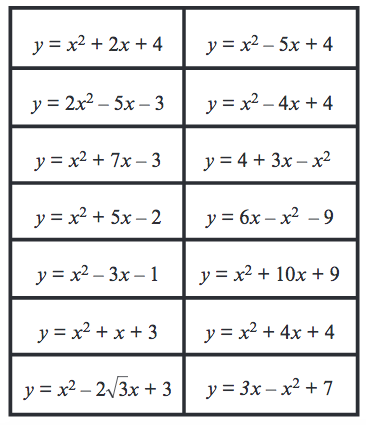 a) b) c) d) e) f) g) h) i) j) k) l) m) n) ontbinden in factoren mogelijkontbinden in factoren niet mogelijkTwee nulpuntenGeen nulpuntenTwee gelijke nulpuntenHeeft een minimumHeeft een maximumSnijpunt met de y-as is 4